VOTE ZION BEST OF KEARNEYIf you think our preschool is the Best of Kearney – let everyone know with your vote!  We appreciate your vote!  We thank you for the opportunity to teach your children!Go to: https://kearneyhub.secondstreetapp.com/Best-of-Kearney-2020/under the daily living section/preschoolDon’t delay the voting ends on February 16, 2020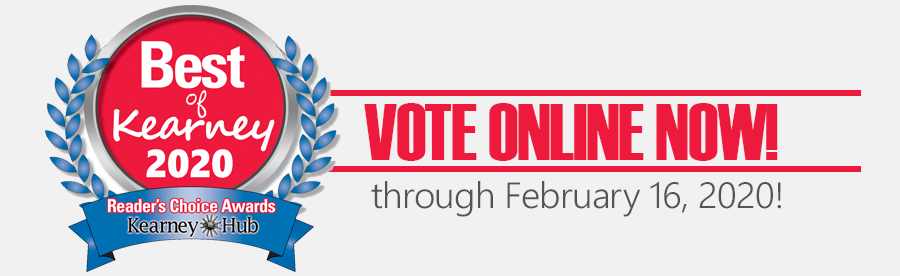 1 Cor. 3:7 – “So neither he who plants nor he who waters is anything, but only God who gives the growth.” Isn’t that the truth! It’s not just true about preachers like Paul; it’s true about all of us in the Christian life. God can do such wonderful things with our feeble efforts. This is so very true of our gifts to the Lord’s work in the church. From His generous giving to us, we learn to give generously. Then the Lord blesses this response to His grace in turn, and He uses our very giving to continue to bless us in the church where we hear of His gracious generosity to us. The cycle repeats, and the Lord gives growth!Announcements – February 16, 2020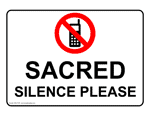 Thou shalt silence your cell phone during worship.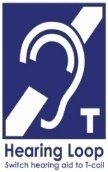 Our sanctuary has a HEARING LOOP.  Please switch hearing aids to T-coil mode.  We have 2 headsets and receivers for use by those without hearing aids. Ask an usher for assistance. Forgot your offering?  Don’t have your checkbook or cash? Today or any day you can visit our website at zionkearney.com and click on the “giving” tab.  Or, text “zionkearney” (one word) to 77977.  You’ll receive a text back with instructions to start giving.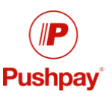 Zion Youth Group/Youth Bible Class TODAY– The Zion Youth Group will watch movie clips and resume our conversation about “Overcomer” during the Bible class hour at 10:30am.  Plan to attend and bring your friends.Senior Citizens – Senior citizen will meet tomorrow Monday, February 17 at noon for their monthly potluck and fellowship.  Everyone is welcome!Men’s Bible Study – The Men’s Thursday Night Bible Class will meet on Thursday, February 20th at 7:00pm at Zion in the fellowship hall.  All Zion post high school men are welcome.  If you’ve never come to the class, that is okay, please come to this event and join in fellowship.Ash Wednesday Service – Please join us for Ash Wednesday Service on Wednesday, February 26 at 7:00pm.  Pancake Feed – On Saturday, March 7th the Zion School Foundation will hold their annual pancake feed in the gym from 7:00am to 12:00pm.  This event will support the school and is the finale to National Lutheran Schools Week.  Plan to attend and spread the word!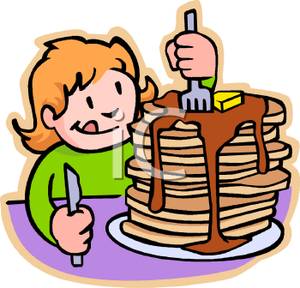 Help Wanted – We need Sunday School teachers and substitute Sunday School teachers.  If you are interested or would like more information please contact the church office.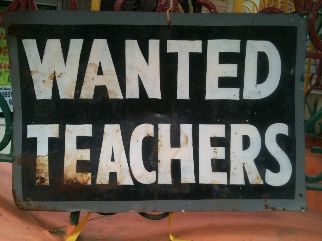 Radio Broadcast and Flowers – Zion is in need of radio broadcast sponsors.  Please consider sponsoring a radio broadcast, several families can sponsor together, or providing altar flowers to beautify the sanctuary.  The sign up sheet is on the board across from the mailboxes.  There are several open dates.  Sign up today!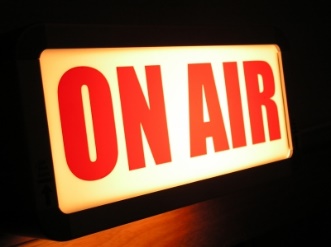 Missions - The first quarter mission for 2020 will go to Lutherans for Life.  Please use the special marked mission envelopes located in the narthex.  Please make sure that the missions are clearly marked and placed in the offering plate.Book Nook - The book nook has an assortment of any occasion cards available.  They have individual Easter cards available for $0.50.  You can purchase a single card for $0.50 or an entire box for $4.50.  Shop the Zion Book Nook for all of your card needs.  On Sunday mornings stop by and purchase your scrip cards.  Gift cards are great gifts for everyone on your list or just because gifts.  If we don’t have the gift card you are looking for we can possibly special order the card for you.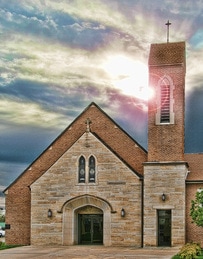 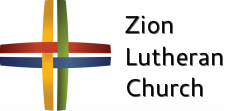 School News2020-2021 Enrollment is open to everyone!  Tell your family and friends to get enrolled before the classes fill.The Best of Kearney voting will begin on February 1st to February 16th.  We would appreciate your vote for Best of Kearney preschool!  Thank you for supporting Zion School!Good luck boys and girls basketball on your last week of basketball.  Good luck at the C-Club Tournament at Concordia, Seward this weekend (February 21-23).  P.E.A.C.E will be on Saturday, March 21st.  Zion members are encouraged to attend as well as invite friends and family.  Please join us for an evening of fellowship, supporting our school and Christian education.  Please stop by the office for reservation forms or to make a donation.  Please continue to check the announcements to learn of ways to become involved.  Thank you for your support of our school.The theme for the book fair is Book Fair Jungle-Elephants, Tigers, Books, Oh my!  The book fair is coming! It will be from March 2-7, 2020.  Our students look forward to this great event during Lutheran Schools Week, March 1-7. Every year the proceeds help us add dozens of new titles to our school and classroom libraries. If you could help that would be very helpful in making this a fun and valuable event for our school.  We need a lot of help this year!  Here are some examples of opportunities to help:Setting up the displaysOrganizing the used book fairDonating single serve snacks Cashier before and after schoolPacking up the fairScholastic organizes a user-friendly fair for us. It's a fun, easy-going week! If you are able to participate or learn more, please contact Liz Gaunt (ekgaunt@gmail.com, 308-293-5689). We are grateful for your help!